CULTURE  ET  LIBERTÉ  MOSELLE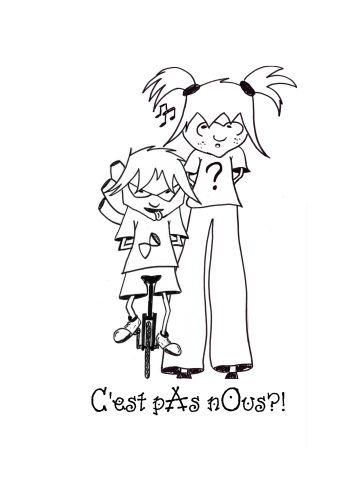 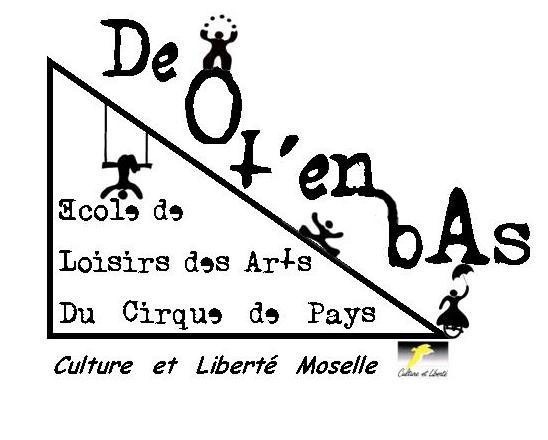 Formation BAFA - Relais d’hébergementCentres de vacances - Échanges internationaux - Formations de remise à niveau Sarreguemines                    92 rue principale57200 FrauenbergTél.: 06 75 66 96 27Fax : 03 87 27 67 32Mail : clsgms-anim@wanadoo.frhttp://deotenbas.canalblog.com  www.cultureetliberte-moselle.comFICHE D’INSCRIPTIONActivité : mercredis cirque à Frauenberg 2012-2013 :         10h30- 12h (enfants)                  Tarif : 3€/séance (dégressivité possible sur présentation de l’avis d’imposition)NOM et Prénom de l’enfant :……………………………………………….Date de naissance :…………………………..Nom et Prénom des parents (ou tuteur légal) :……………………………………………….Adresse :……………………………………………………………………………………………………………………………………………………………………………………………………………………Téléphone :…………………………….Portable :………………………………Email :…………………………………N° sécurité sociale :……………………N° assurance responsabilité civile :  (et nom de la compagnie)……………………………………………………………………………………N° CAF :……………………………….Autorisation parentale :Je soussigné, …………………………………………………,                                              Autorise mon enfant à participer à toutes les activités de l’atelier auquel il est inscrit, et autorise le directeur à prendre les décisions médicales nécessaires au bien-être de l’enfant.J’autorise le centre à prendre des photos/vidéos de mon enfant dans le cadre des activités OUI / NONJ’autorise Culture et Liberté à diffuser les documents photos ou vidéos de l’activité sur son site internet  OUI / NONFait à                                             le                                   Signature (précédée de la mention lu et approuvé)